Publicado en España el 16/05/2018 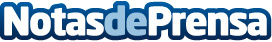 La importancia de conocer como funciona VMware VSANEl crecimiento del negocio de soluciones hiperconvergentes es exponencial y desde VMware con su apuesta del data center basado en software, están liderando en estos entornos. En JMG Virtual Consulting creen en esta idea y aportan su granito de arena con este workshop sobre VSAN, trabajado por sus expertos con 15 años de experiencia en entornos virtualizadosDatos de contacto:David Porquicho911 413 462Nota de prensa publicada en: https://www.notasdeprensa.es/la-importancia-de-conocer-como-funciona-vmware_1 Categorias: Nacional Telecomunicaciones Programación Hardware Emprendedores Software Ciberseguridad http://www.notasdeprensa.es